REPUBLIKA E SHQIPERISEKOMISIONI QENDROR I ZGJEDHJEVEV E N D I MPËR VERIFIKIMIN E DEKLARIMEVE NË FORMULARIN E VETËDEKLARIMIT TË FUNKSIONARIT PUBLIKË ANËTARË NË KËSHILLIN E BASHKISË  MALIQ                  Z.TOMOR PRENJASI, NË ZBATIM TË  LIGJIT NR. 138/2015 “PËR GARANTIMIN E INTEGRITETIT TË PERSONAVE QË ZGJIDHEN, EMËROHEN OSE USHTROJNË FUNKSIONE PUBLIKE”.Komisioni Qendror i Zgjedhjeve në mbledhjen e datës 07.02.2017, me pjesëmarrjen e:Denar		BIBA		KryetarHysen 		OSMANAJ	Zv.KryetarBledar		SKËNDERI     AnëtarEdlira 		JORGAQI 	AnëtareGëzim 		VELESHNJA 	AnëtarKlement        ZGURI 	          AnëtarVera		SHTJEFNI 	AnëtareShqyrtoi çështjen me, OBJEKT: 	Verifikimi i deklarimeve në formularin e vetëdeklarimit të funksionarit publikë anëtar në këshillin e bashkisë Maliq Z. Tomor Prenjasi, në zbatim të  ligjit nr. 138/2015 “Për garantimin e integritetit të personave që zgjidhen, emërohen ose ushtrojnë funksione publike”. BAZË LIGJORE: 	Neni 23, pika 1, germa a, i Ligjit nr. 10019 datë 29.12.2008  “Kodi Zgjedhor i Republikës së Shqipërisë’’, i ndryshuar; Neni 15, i ligjit nr.138/2015,            “Për garantimin e integritet të personave që zgjidhen, emërohen ose ushtrojnë funksione publike”; Kreu V, i Vendimit të Kuvendit nr. 17/2016 “Për përcaktimin e rregullave të detajuara mbi zbatimin e ndalimeve të parashikuara në ligjin nr.138/2015, “Për garantimin e integritetit të personave që zgjidhen, emërohen ose ushtrojnë funksione publike”. KQZ pasi shqyrtoi dokumentacionin e paraqitur dhe dëgjoi diskutimet e të pranishmëve,VËRENNë zbatim të ligjit nr.138/2015 “Për garantimin e integritetit të personave që zgjidhen, emërohen ose ushtrojnë funksione publike”, KQZ është organi kompetent për administrimin, verifikimin, zbatimin e ndalimeve për zgjedhjen dhe emërimin për funksionet publike si dhe përpunimin për formularin e vetëdeklarimit edhe për këshilltarin në këshillin bashkiak.  Në zbatim të ligjit nr.138/2015 "Për garantimin e integritetit të personave që zgjidhen, emërohen ose ushtrojnë funksione publike" dhe Kreut V, pika 2, germa b dhe pikës 3, germa c, të vendimit të Kuvendit nr.17/2016 “Për përcaktimin e rregullave të detajuara mbi zbatimin e ndalimeve të parashikuara në ligjin nr.138/2015”, KQZ me shkresat nr. 2451 dhe 2452, datë 13.05.2016 ka kërkuar informacion nga zyra e gjendjes civile dhe zyra e gjendjes gjyqësore, për gjendjen gjyqësore të funksionarëve që kanë dorëzuar formularët e vetëdeklarimit në KQZ.Në përgjigje të shkresës, nga ana e zyrës së gjendjes gjyqësore është dërguar verifikim i gjendjes gjyqësore për të gjithë funksionarët publikë që kemi kërkuar. Drejtoria e Përgjithëshme e Gjendjes Civile ende nuk ka dërguar përgjigje për këshilltarët e këshillave bashkiake nëse kanë patur ndryshime në gjeneralitetet e tyre.Drejtoria e marrëdhënieve juridiksionale me jashtë, sektori i dekriminalizimit në Prokurorin e Përgjithshme me shkresën nr.2700, datë 20.06.2016 i ka kërkuar KQZ-së verifikimin e të dhënave të deklaruar në formularin e vetëdeklarimit të z. Tomor Prenjasi.Referuar nenit 33, 42 dhe 47 të Kodit të Procedurave Administrative, KQZ thirri si palë në këtë shqyrtim administrativ, z. Tomor Prenjasi, ku dha shpjegimet për faktet dhe rrethanat e çështjes.KQZ, referuar nenit 15, pika 1 të ligjit 138/2015 dhe Kreu VI, pika 6 Kreu V, pika 3, germa b e Vendimit të Kuvendit 17/2016, verifikoi nëse ndonjë nga rrethanat e paraqitura përfshihet brenda sferës së ndalimeve të parashikuara nga ligji për funksionarët e lartë përmendur.Nga verifikimi i të dhënave në Formularin e vetëdeklarimit të Z. Tomor Prenjasi, në cilësinë e anëtarit të këshillit të bashkisë Maliq,  rezulton se nuk ka dënim me vendim të formës së prerë nga autoritete gjyqësore shqiptare apo të huaja. Gjithashtu në formularin e vetëdeklarimit nuk është paraqitur asnjë rast, ndalimi, hetimi, masë e sigurisë personale, dëbimi nga autoritetet, shqiptare apo të huaja.Nga shqyrtimi i vërtetimit të gjendjes gjyqësore, të lëshuar nga Drejtoria e Përgjithshme e Burgjeve, rezulton se Z. Tomor Prenjasi, është dënuar me vendim gjyqësor të formës së prerë me 3 (tre) muaj burg, vendimi nr. 75, datë 27.03.1989 i Gjykatës së Rrethit Gjyqësor Korçë për kryerjen e veprave penale, “Dëmtimi me dashje i pasurisë socialiste”, parashikuar nga neni 67/1 dhe 30/dh i Kodit Penal, të para vitit 1995, parashikuar nga Kreu III, Seksioni III i Kodit Penal në fuqi.Është dënuar me vendim gjyqësor të formës së prerë me 10 (dhjetë) muaj burg, vendimi           nr. 213, datë 24.08.1989 i Gjykatës së Rrethit Gjyqësor Korçë për kryerjen e veprave penale, “Plagosje e lehtë me dashje”, parashikuar nga neni 93/1 dhe 31/a i Kodit Penal, të para vitit 1995, parashikuar nga neni 89 i Kodit Penal në fuqi.Është dënuar me vendim gjyqësor të formës së prerë me 1 (vit) burg, vendimi nr. 275,          datë 28.10.1989 i Gjykatës së Rrethit Gjyqësor Korçë për kryerjen e veprave penale, “Sjellje e padenjë në shoqëri”, parashikuar nga neni 129/1 dhe 31/a i Kodit Penal, të para vitit 1995, parashikuar nga Kreu II, Seksioni VIII i Kodit Penal në fuqi.Referuar germës ç, të pikës 1 të nenit 2, të ligjit nr.138/2015 "Për garantimin e integritetit të personave që zgjidhen, emërohen ose ushtrojnë funksione publike", ndalimet për kandidimin, zgjedhjen apo ushtrimin e funksionit zbatohen ndaj personave të cilët janë dënuar me burgim me vendim të formës së prerë për kryerjen me dashje të një krimi ....kur janë dënuar me jo më pak së 6 muaj burgim. Ligji nr.138/2015 "Për garantimin e integritetit të personave që zgjidhen, emërohen ose ushtrojnë funksione publike", në nenin 4 të tij parashikon dhe periudhën gjatë të cilës zbatohen dispozitat e këtij ligji për ndalimin, kandidimin, zgjedhjen apo ushtrimin e funksionit, në varësi të llojit të veprës penale të deklaruar. Sipas nenit 4 të ligjit të sipërcituar.....4. Për personat që parashikohen nga shkronja “ç”, e pikës 1, të nenit 2, të këtij ligji, ndalimi zgjat nga momenti i përfundimit të dënimit me burg, sipas vendimit gjyqësor të formës së prerë, deri në momentin e rehabilitimit, sipas nenit 69 të Kodit Penal. Referuar të dhënave në formularin e vetëdeklarimit të plotësuar nga z. Tomor Prenjasi, vërtetimit të gjendjes gjyqësore në lidhje me veprën penale, “Plagosje e lehtë me dashje”, parashikuar nga neni 93/1 dhe 31/a i Kodit Penal, të para vitit 1995, parashikuar nga neni 89 i Kodit Penal në fuqi dhe për veprave penale, “Sjellje e padenjë në shoqëri”, parashikuar nga neni 129/1 dhe 31/a i Kodit Penal, të para vitit 1995, parashikuar nga Kreu II, Seksioni VIII i Kodit Penal në fuqi, për këto vepra penale, funksionari publik nuk është rehabilituar, si pasojë ështe brenda periudhës së ndalimit për ushtrimin e funksionit. Bazuar në germën ç, pika 1, neni 2 i ligjit nr.138/2015, funksionari publik z. Tomor Prenjasi është në kushtet e ndalimit të ushtrimit të funksionit. Neni 10, pika 1 e ligjit nr.138/2015 “Për garantimin e integritet të personave që zgjidhen, emërohen ose ushtrojnë funksione publike”, parashikon se:Kur verifikohen kushtet për moskandidim dhe moszgjidhje, në përputhje me këtë ligj,  KQZ-ja kryen veprimet e mëposhtme:.........d) shpall pavlefshmërinë e mandatit dhe përfundimin e parakohshëm të mandatit kur kushtet e pazgjidhshmërisë dhe moskandidimit verifikohen pas fillimit të ushtrimit të mandatit ..... si dhe njofton Kryeministrin në rastin e kryetarit të bashkisë apo të këshilltarit bashkiak.Në këto kushte KQZ, duhet të shpall të pavlefshëm dhe përfundimin e parakohshëm të mandatit të funksionarit publik z. Tomor Prenjasi.PËR KËTO ARSYE:Komisioni Qendror i Zgjedhjeve, bazuar në nenin 23, pika 1, germa a, i Ligjit nr. 10019 datë 29.12.2008  “Kodi Zgjedhor i Republikës së Shqipërisë’’, i ndryshuar; nenin 15, i ligjit 138/2015, “Për garantimin e integritet të personave që zgjidhen, emërohen ose ushtrojnë funksione publike”; Kreu V, i Vendimit të Kuvendit nr. 17/2016 “Për përcaktimin e rregullave të detajuara mbi zbatimin e ndalimeve të parashikuara në ligjin nr. 138/2015, “Për garantimin e integritetit të personave që zgjidhen, emërohen ose ushtrojnë funksione publike”. VENDOSI:Të shpall të pavlefshëm dhe përfundimin e parakohshëm të mandatit të anëtarit të këshillit të Bashkisë Maliq z. Tomor Ramadan Prenjasi.Ky vendim t’i njoftohet menjëherë Kryeministrit.Ky vendim hyn në fuqi menjëherë dhe botohet në Fletoren Zyrtare.Kundër këtij vendimi mund të bëhet ankim sipas ligjit.Denar		BIBA			KryetarHysen 	OSMANAJ		Zv.KryetarBledar 	SKËNDERI		AnëtarEdlira 		JORGAQI 		AnëtareGëzim 	VELESHNJA 		AnëtarKlement         ZGURI 		AnëtarVera		SHTJEFNI 		Anëtare	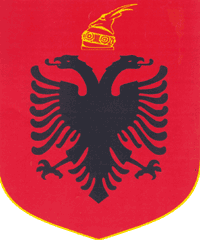 